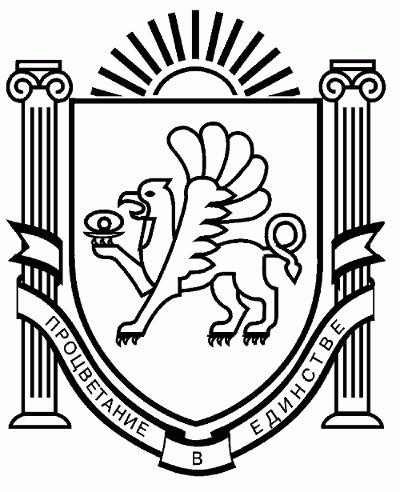 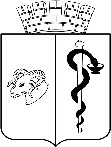 АДМИНИСТРАЦИЯ ГОРОДА ЕВПАТОРИИРЕСПУБЛИКИ КРЫМПОСТАНОВЛЕНИЕ_______________                                                                                                      №  _________ЕВПАТОРИЯО признании утратившим силу постановления администрации города Евпатории Республики Крым от 09.06.2020 № 975-п«Об утверждении положения о порядкепредоставления отдельным категориям гражданРоссийской Федерации мер социальной поддержки по плате за наем муниципального жилищного фонда муниципальногообразования городской округ Евпатория Республики Крым» В соответствии со ст. 155 Жилищного кодекса Российской Федерации, Федерального Закона Республики Крым от 22.12.2022 № 381 «О компенсации расходов на оплату жилого помещения и коммунальные услуги в Республике Крым», п. 3 порядка расчета базовой ставки платы за пользование жилым помещением для нанимателей жилых помещений по договорам найма жилых помещений муниципального жилищного фонда муниципального образования городской округ Евпатория Республики Крым, утвержденного постановлением администрации города Евпатории Республики Крым от 02.03.2017 № 480-п, администрация города Евпатории Республики Крым п о с т а н о в л я е т:1. Признать утратившим силу постановление администрации города Евпатории Республики Крым от 09.06.2020 № 975-п «Об утверждении положения о порядке предоставления отдельным категориям граждан Российской Федерации мер социальной поддержки по плате за наем муниципального жилищного фонда муниципального образования городской округ Евпатория Республики Крым».2. Настоящее постановление вступает в силу со дня его обнародования на официальном портале Правительства Республики Крым – http:/rk.gov.ru в разделе муниципальные образования, подраздел – Евпатория, а также на официальном сайте муниципального образования городской округ Евпатория Республики Крым - http://my-evp.ru в разделе Документы, подраздел – Документы администрации города в 
информационно - телекоммуникационной сети общего пользования, а также путем опубликования информационного сообщения о нем в средствах массовой информации.3. Контроль за исполнением настоящего постановления возложить на заместителя главы администрации – начальника департамента городского хозяйства администрации города Евпатории Республики Крым.Глава администрации города Евпатории Республики Крым                                                         Е.М. ДемидоваПОДГОТОВЛЕНО  Заместитель главы администрации - начальник департамента городского хозяйства администрации города Евпатории Республики Крым							А. А. Калистратов		    							            (ФИО)Начальник отдела юридического обеспечения и экономики департамента городского хозяйства администрации города Евпатории Республики Крым				В.В. Скорик______                                                                                                                     (ФИО)Исполнитель:Главный специалист отдела по эксплуатации жилого фондадепартамента городского хозяйстваадминистрации города ЕвпаторииРеспублики Крым                                                                               И.В. Ильчина		Рабочий телефон  6-61-24                                                                           (ФИО)СОГЛАСОВАНОРуководитель аппарата администрации города ЕвпаторииРеспублики Крым						               Е.В.Михайлик		«____»________________20___                    		                       (ФИО)		Начальник управления юридическогообеспечения администрации города Евпатории Республики Крым				               А.П. Доморников	«____»________________20___      			                       (ФИО)	Начальник общего отдела (службы делопроизводства) администрации города ЕвпаторииРеспублики Крым«____»________________20___			                        Е.Н. Кумарева				            						          (ФИО)	Список рассылки и кол-во экземпляров:ДГХ – 3 экз.__________________________________________________________________
Юридический отдел – 1 экз.								Пояснительная запискак проекту постановления администрации города Евпатории Республики КрымО признании утратившим силу постановления администрациигорода Евпатории Республики Крым от 09.06.2020 № 975-п«Об утверждении положения о порядке предоставленияотдельным категориям граждан Российской Федерациимер социальной поддержки по плате за наем муниципальногожилищного фонда муниципального образованиягородской округ Евпатория Республики Крым»В соответствии со ст. 155 Жилищного кодекса Российской Федерации, Федерального Закона Республики Крым от 22.12.2022 № 381 «О компенсации расходов на оплату жилого помещения и коммунальные услуги в Республике Крым», п. 3 порядка расчета базовой ставки платы за пользование жилым помещением для нанимателей жилых помещений по договорам найма жилых помещений муниципального жилищного фонда муниципального образования городской округ Евпатория Республики Крым, утвержденного постановлением администрации города Евпатории Республики Крым от 02.03.2017 № 480-п.Возмещение расходов организациям производится органами труда и социальной защиты населения за фактически предоставленные гражданам меры социальной поддержки по оплате жилого помещения.Данный проект постановления администрации города Евпатории не содержит коррупциогенных факторов.Проект нормативного правового акта размещён на официальном сайте города Евпатории __________.Заместитель главы администрации - начальник департамента городского хозяйства администрации города Евпатории Республики Крым	      			                                                 А.А. КалистратовИльчина И.В. 66-124